Спортивное мероприятие по ориентированию на местности“Открытие летнего сезона”ИНФОРМАЦИОННЫЙ БЮЛЛЕТЕНЬ №1Организатор:МФСОО “Федерация спортивного ориентирования города Стерлитамак”.Место и дата проведения: Мероприятие по ориентированию проводится в районе деревни Карайганово Ишимбайского района Республики Башкортостан 15 апреля 2018 года.Программа: до 11:30 заезд участников, регистрация участников, 12:00 начало мероприятия.Группы участников:D14 (2005-2004 г. рождения), M14 (2005-2004 г. рождения),D16 (2003-2002 г. рождения), M16 (2003-2002 г. рождения),D18 (2001-2000 г. рождения), M18 (2001-2000 г. рождения),D21 (без ограничений, но не младше 1999), М21 (без ограничений, но не младше 1999),D45 (1964-1973 г. рождения), M45 (1964-1973 г. рождения),D55 (1954-1963 г. рождения), M55 (1954-1963 г. рождения),D65 (1953 и старше), M65 (1953 и старше).Внимание! Для групп МD-14, обязательно условие выполнения  пункта правил 6.3.4 вида спорта “Спортивное ориентирование”.Предварительная техническая информация:На дистанциях для контроля прохождения контрольных пунктов используется электронная отметка системы SportIdent. Дисциплина: кросс-классика. Карта М 1:7500, сечение 5 метров, размер А4, отпечатана на влагостойкой бумаге. Местность среднепересеченная, перепад высот на склоне до 60 м. Рельеф представлен карстовыми образованиями: ямы, воронки, скальные выходы. Лес лиственный от хорошей до средней проходимости. Залесенность 20%. Сеть дорог и троп развита слабо. Аварийный азимут - запад.Фрагмент карты: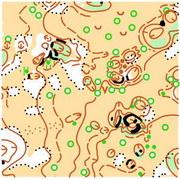 Условия участия и заявка: Мероприятие проводится за счет энтузиазма организаторов и заявочного взноса участников.Заявочный взнос берется с человека в соответствии с группой участника.МD 14-18: 50 р. МD 21-55: 200 р. МD 65: 100 р.Заявки на участие и оплата участия принимаются до 24:00 (время местное) 12 апреля на сервисе ORGEO.RUУчастники без оплаты на старт не допускаются.Пароль GPS-трансляции для приложения OGPSTracker: 150418